                         書房聯想十題  橡皮擦錯誤的碳粉已經擦去    卻是筆跡依舊美工刀一劃切過紙上的代溝圖釘獨占著與地表垂直線上的勇者膠帶縫合。紙上人生。破損的傷口尺難啊那凡人的圭臬竟不容那一點錯誤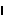 原子筆滿腹墨水的離騷書籤保留短暫的驚嘆   故事  還未完L夾如牧羊犬般的   秩序著頑皮的紙稿字典老牧師  腦裡裝著是無窮無盡的道理稿紙一格如一畦  詩人收割的快樂